CURRICULUM VITAE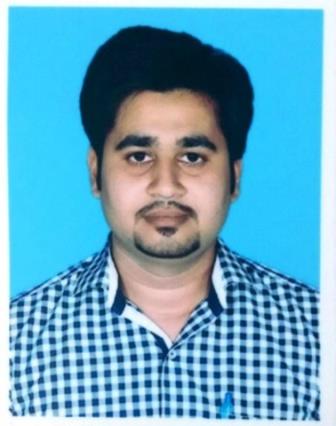 Saifullah				C/o-Cell: +971504973598Email: saifullah.344360@2freemail.com CAREER OBJECTIVE:To join well established organization/firm, contribute my services and prove my worth in good, healthy and challenging environment.PROFESSIONAL EXPERIENCE:Worked as an AccountsAssistant at Master Motor Corporation Private Limited from December, 2015 to July, 2016. My responsibilities were :Verify that transactions comply with financial policies and procedures.Prepare, verify and process invoices and coding payment documents.Data entry for invoices for payment.Process backup reports after data entry.Manage the weekly cheque run.Record all cheques.Prepare vendor cheques for mailing.List all vendor / Customer cheques in the log bookPrepare manual cheques as and when required.Maintain the general ledger.Maintain updated Customer files and file numbers.Print and distribute monthly financial reports.Preparation of Bank’s reconciliation statement & Coordinate with Head office.Preparation of Reconciliation statement for Sales & Recovery, Coordinate with Sales Team & Head office.Preparation of Weekly Ageing and Recovery Statement.Preparation of Sales & Outstanding Statement for each Customer at the Month End & report to Customers/Head office.Further ResponsibilitiesReport Composing / Writing / Drafting and Formatting.Letter Composing / Writing and FormattingKeeping Files Record.Perform all the Administrator assignments, as and when required.Email Corresponding.Worked as an Accounts& Admin Assistant at Pakistan Institute of Tourism and Hotel Management from August, 2014 to December, 2015. My responsibilities includes:Prepare Outstanding Fees Record on monthly and weekly basis.Maintaining and updating the Student Records.Preparation of Weekly Ageing and Recovery Statement.Collection of Fees.Data Entry.Report Composing/Writing/Drafting and Formatting.Letter Composing/Writing and Formatting.Keeping File Records.Perform all the Administrator assignments, as and when required.Email Corresponding.Worked with M/S.iSEO Ranker from June 2011 to June 2013 as aData Entry Operator / Computer Operator& Search Engine Optimizer.Data Entry.Letter Composing / Writing and Formatting.Report Composing / Writing / Drafting and Formatting.Email Corresponding.ACADEMIC QUALIFICATION:Bachelor of Commerce (B-Com) fromUniversity of Karachi.Intermediate (Science) 2009 from SM Science College.Matriculation (Science) from Metropolitan Academy.OTHER COURSES:MCSAONWIRE Technologies.COMPUTER SKILLS:Core Competencies:Microsoft Excel (Financial Modeling and Advance Excel).Microsoft Word.Microsoft Power Point.Microsoft Access.Peachtree.Tally.Windows Installation.Software Installation and Troubleshooting.Basic networking skills and Troubleshooting.Browsing and E-Mail Drafting.Scanning Documents.PERSONAL DETAILS:Date of Birth			: 	December 19th, 1990Religion			:	IslamNationality			:	PakistaniMarital Status			:	SingleIqama Status			:	Transferrable IqamaREFERENCES:Can be furnished on request.